PRÓ-REITORIA DE GRADUAÇÃO - PROGRAD PROGRAMA DE MONITORIA  		TERMO DE RENÚNCIA	   Eu, _________________________________________________, aluno(a) do curso ___________________________, matrícula ______________________, turno ___________, do Departamento de ___________________, Campus _______________________, renuncio à bolsa de monitoria em razão de já receber a seguinte bolsa de apoio acadêmico: _________________________________.     	, 	de	de  2023.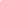 Assinatura do Monitor